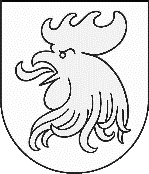 MADONAS NOVADA PAŠVALDĪBAMADONAS VALSTS ĢIMNĀZIJAReģistrācijas Nr. 40900005151, Skolas iela 10, Madona, Madonas novads, LV-4801 tālr. 64807648, e-pasts: mvg@madona.lvAPSTIPRINĀTSar Madonas Valsts ģimnāzijas direktores10.10.2022. rīkojumu Nr. 55-v Attālināto mācību organizēšanas kārtība Madonas Valsts ģimnāzijāIzdoti saskaņā ar Ministru kabineta 2022. gada8. februāra noteikumu Nr. 111 “Attālināto mācībuorganizēšanas un īstenošanas kārtība”7.3. apakšpunktu Madonā, 10.10.2022.Vispārīgie jautājumiAttālināto mācību organizēšanas kārtība (turpmāk – kārtība) nosaka tehnisko līdzekļu pieejamību un nodrošināšanu Madonas Valsts ģimnāzijā (turpmāk – ģimnāzijā), dalības un uzdevumu izpildes kontroli, rīcību tehnisku traucējumu gadījumā, drošības prasības, kā arī izglītības iestādes resursu un infrastruktūras izmantošanu attālināto mācību procesā.Kārtība izstrādāta, lai veiksmīgi īstenotu attālināto mācību procesu izglītības iestādē, tādējādi nodrošinot katram izglītojamam mūsdienīgas lietpratības izglītību.Plānojot attālināto mācību īstenošanu, ģimnāzija organizē mācību darbu, mērķtiecīgi iekļaujot attālināto mācību elementus mācību priekšmetu tēmu īstenošanas plānā un stundu sarakstā.Ģimnāzija plāno attālināto mācību ietvaros paredzētās stundas kā sastāvdaļu izglītības programmas apguvei klātienes formā: 7. līdz 9. klasei līdz 15 procentiem no plānotā mācību stundu skaita mācību priekšmetos mācību gadā; 10. līdz 12. klasei līdz 20 procentiem no plānotā mācību stundu skaita mācību priekšmetos mācību gadā. Iekļaujot attālināto mācību elementus ikdienas mācību procesā, tiek pilnveidotas izglītojamo digitālās prasmes un adaptācijas spējas darbam dažādās situācijās, kas palīdz pilnveidot izglītojamo pašvadītas mācīšanās prasmes, kā arī mazina spriedzi un apjukumu krīzes situācijās.Lai uzturētu prasmes mācīties attālināti, katram mācību priekšmetam semestrī vismaz viena mācību stunda tiek realizēta attālinātā režīmā.Attālināto mācību procesu neplāno atsevišķam mācību priekšmetam, bet visām attiecīgajā dienā stundu sarakstā plānotajām stundām.Mācību darba organizācijas grafikā attālinātās mācības iekļauj:izziņas materiālu studēšanai, muzeja, izstādes apmeklējumiem, lauka pētījumiem u. tml.;lai nodrošinātu iespēju izglītojamam apgūt mācību saturu, piemēram, mazajās grupās, veicot projekta darbu izglītības iestādes bibliotēkā vai citur;ja attiecīgajā mācību dienā vismaz 50% mācību priekšmetu paredzētas tēmas, kuras var apgūt attālināti;gadījumos, kad pedagogu prombūtnes dēļ nevar nodrošināt klātienes mācības;gadījumos, kad klasē vai visā izglītības iestādē izglītojamo saslimšanas gadījumu īpatsvars pārsniedz 1/3 no visa izglītojamo skaita;citos gadījumos, par ko vienojas Pedagoģiskā padome.Kārtība ir saistoša pedagogiem, izglītības iestādes administrācijai, kā arī izglītojamajiem un to likumiskajiem pārstāvjiem. Tehnisko līdzekļu pieejamība un nodrošināšanaAttālinātās mācības var tikt īstenotas ar dažādiem paņēmieniem, tostarp izmantojot informācijas un komunikāciju tehnoloģijas.Izvēloties tehnoloģiskos risinājumus attālināto mācību procesa īstenošanai, ģimnāzija noskaidro un pārliecinās par tehnisko līdzekļu pieejamību izglītojamiem (ir pieejams dators, planšete vai viedtālrunis, kā arī interneta pieslēgums).Ja izglītojamam nav pieejami nepieciešamie tehniskie līdzekļi, ģimnāzija sazinās ar izglītojamā likumisko pārstāvi un vienojas par attālināto mācību atbalsta iespējām, tai skaitā par iespēju izmantot ģimnāzijas rīcībā esošos tehniskos līdzekļus – planšetes vai portatīvos datorus.Nepieciešamības gadījumā ģimnāzija nodod izglītojamam bezatlīdzības lietošanā tehniskos līdzekļus attālināto mācību procesa nodrošināšanai uz noteiktu laika periodu, kas nav ilgāks par vienu mācību semestri, reģistrējot to speciālā inventāra lietošanas žurnālā, kurā izglītojamais vai viņa likumiskais pārstāvis parakstās par saņemšanu, bet atgriežot ierīci, parakstās ģimnāzijas atbildīgais darbinieks. Tehnisko līdzekļu izmantošanas ilgumu ģimnāzija nosaka vienpusēji.Izglītojamais izsniegtos tehniskos līdzekļus lieto, lai piedalītos attālinātajā mācību procesā. Ierīces izmantošana citiem mērķiem nav atļauta. Tehniskā līdzekļa lietošanas periodā par ierīces tehnisko stāvoklī un tās rūpīgu lietošanu ir atbildīgs likumiskais pārstāvis un izglītojamais. Likumiskais pārstāvis un izglītojamais nodrošina, ka visa programmatūra, ko lejuplādē vai iestata tehniskajā ierīcē ir likumīgi iegūta un licencēta. Tāpat ir pienākums nodrošināt, ka netiek aizskartas trešo personu intelektuālā īpašuma tiesības un autortiesības, kā arī netiek augšuplādēti sistēmās neatļauti dati un saturs.Ja ierīce nedarbojas vai kā citādi tehniski nav izmantojama mācībām, nekavējoši informē ģimnāzijas atbildīgo personu.Ģimnāzijā atbildīgā persona par ierīces tehniskajiem jautājumiem un drošu tās ekspluatāciju ir direktores vietnieks saimnieciskajā darbā Arturs Krūmiņš, tālrunis 29445827.Likumiskajam pārstāvim un izglītojamam nav tiesību nodot ierīci lietošanā trešajām personām, ieķīlāt, atsavināt, apgrūtināt ar lietu un saistību tiesībām, pārveidot, uzlabot, aplīmēt, izkrāsot vai tml.Ģimnāzijai ir tiesības nekavējoties pirms termiņa atprasīt tehniskos līdzekļus no otras puses, ja tā neievēro to ekspluatācijas un lietošanas noteikumus, ir zudis tās nodošanas pamats vai arī ja tiek piedāvāts to aizstāt ar citiem tehniskajiem līdzekļiem vai gadījumos, ja radušies citi apstākļi tehnisko līdzekļu nodošanai atpakaļ.Ja izglītojamam iesaistei attālinātajā mācību procesā nepieciešams izmantot ģimnāzijā esošu stacionāro datoru, viņš informē attiecīgā mācību priekšmeta skolotāju un nepieciešamības gadījumā vienu dienu iepriekš to saskaņo ar lasītavas, datorikas, mediju kabineta vai dabaszinātņu laboratorijas atbildīgo personu.Izglītojamiem attālināto mācību procesā ir tiesības izmantot piekļuvi ģimnāzijas bezvadu internetam.Gadījumā, ja nav iespējams nodrošināt tehniskos līdzekļus visiem izglītojamiem, kuriem tas ir nepieciešams, ģimnāzija var lemt par citiem paņēmieniem mācību vielas apguvei attālinātajā mācību procesā, piemēram, izmantojot citus mācību līdzekļus (piemēram, nodrošināt materiālus papīra formātā) vai norises vietas.Dalības un uzdevumu izpildes kontroleJa attālinātās mācības tiek īstenotas, izmantojot sinhronu tiešsaistes video un audio komunikāciju (Zoom, Google Meet, Microsoft Teams, Skype utt.), izglītojamais stundas sākumā reģistrējas tiešsaistes čatā, piedalās stundas norisē un atbild uz jautājumiem. Ja izglītojamais stundai nav pieslēdzies, nereaģē uz skolotāja jautājumiem vai nepamatoti atslēdzas no tiešsaistes mācību stundas, uzskatāms, ka mācību stunda ir kavēta.Ja attālinātās mācības tiek īstenotas, izmantojot asinhronus attālinātās mācīšanās risinājumus (individuālie vai grupu darbi, konsultācijas, projekta darbi, muzeja vai izstādes apmeklējums, ekskursijas, pārgājieni utt.), mācību stunda uzskatāma par kavētu, ja izglītojamais nav iesaistījies un nav rīkojies saskaņā ar pedagoga sniegtajām norādēm.Klases audzinātājs seko līdzi izglītojamo kavējumiem. Neattaisnotu attālināto mācību stundu kavējumu, kā arī citu problēmu gadījumos, klases audzinātājs sazinās ar izglītojamā likumisko pārstāvi, noskaidrojot iemeslus un nepieciešamības gadījumā par tiem informē pedagogu vai ģimnāzijas vadību.Katra attālināti īstenojamā mācību priekšmeta pedagogs pats atbild par sava mācību priekšmeta attālinātu īstenošanu un tajā uzdotajiem uzdevumiem.Par attālināto mācību laikā apgūstamo tematu mācību priekšmeta skolotājs iepriekšējā klātienes stundā informē izglītojamos par sasniedzamajiem rezultātiem, uzdevumu izpildes nosacījumiem, vērtēšanas kritērijiem un darbu izpildes termiņiem, kā arī pārliecinās, ka izglītojamajiem tie ir saprotami. Nepieciešamības gadījumā izglītojamam ir iespēja apmeklēt konsultācijas vai citā pedagoga norādītajā veidā saņemt atbalstu saistībā ar attālinātā mācību procesa gaitu.Izglītojamais uzdotos uzdevumus veic atbilstoši stundu sarakstam. Ja uzdevums paredz patstāvīgu darba plānošanu, to iespējams veikt citā laikā, iekļaujoties pedagoga norādītajā termiņā.Pēc pedagoga uzaicinājuma izglītojamie sniedz atgriezenisko saiti par attālināto mācību procesu, uzdevumu izpildes gaitu un sasniegtajiem rezultātiem. Izglītojamo paveiktais attālināto mācību ietvaros tiek pārrunāts kādā no nākamajām klātienes stundām.Izglītojamais ir atbildīgs par patstāvīgu un godprātīgu uzdevumu izpildi. Ja pedagogam rodas aizdomas, ka uzdevums izpildīts negodīgi, izmantojot neatļautus palīgmateriālus vai metodes, mācību priekšmeta skolotājs var likt izglītojamajam darbu aizstāvēt nākamajā klātienes stundā vai konsultācijā.Attālināto mācību laikā izpildītie uzdevumi ir ar tādu pašu nozīmi kā klātienes stundās paveiktie un to vērtēšana notiek saskaņā ar izglītības iestādes apstiprināto vērtēšanas kārtību.Rīcība tehnisku traucējumu gadījumāTehniski traucējumi, kuru dēļ izglītojamā dalība attālinātajās mācībās ir ierobežota vai nav iespējama, nav uzskatāmi par attaisnojošu iemeslu kavējumam.  Visā attālināto mācību īstenošanas laikā konkrētā mācību priekšmeta skolotājs ir pieejams saziņai ar izglītojamiem. Pirms attālināto mācību uzsākšanas izglītojamie tiek informēti par iespēju sazināties ar skolotāju tehnisku vai citu problēmu risināšanai, norādot izvēlēto informācijas apmaiņas kanālu (e-klases pasts, WhatsApp, telefona zvani, īsziņas u.c.) un skolotāja kontaktinformāciju. Saziņa ar pedagogiem, ģimnāzijas darbiniekiem saistībā ar attālināto mācību procesu notiek darba laikā no plkst. 8.00 līdz 17.00.Ja izglītojamais sinhronu attālināto mācību laikā konstatē, ka tā dalība attālinātajās mācībās nav iespējama vai ir traucēta tehnisku iemeslu dēļ, viņš nekavējoties sazinās ar mācību priekšmeta skolotāju vai, ja tas neizdodas, – ar klases audzinātāju. Gadījumā, kad izglītojamā dalība sinhronās attālinātajās mācībās nav bijusi iespējama tehnisku iemeslu dēļ, izglītojamais vienojas ar mācību priekšmeta skolotāju par iekavētās vielas apguves veidu.Ja izglītojamais asinhronu attālināto mācību laikā konstatē, ka tā dalība attālinātajās mācībās nav iespējama vai ir traucēta tehnisku iemeslu dēļ, viņš sazinās ar mācību priekšmeta skolotāju un vienojas par piemērotāko situācijas risinājumu (izglītības iestādes tehnisko līdzekļu izmantošana, pielāgots uzdevums, pagarināts uzdevuma iesniegšanas termiņš u.c.).Gadījumā, kad radušos jautājumus vai problēmsituācijas nav iespējams atrisināt sazinoties ar mācību priekšmeta skolotāju un klases audzinātāju, izglītojamais vai tā likumiskais pārstāvis vēršas pie skolas vadības, rakstot vēstuli e-klasē vai uz skolas e-pasta adresi: mvg@madona.lv .Ja izglītojamais tehnisku iemeslu dēļ nav piedalījies attālinātajās mācībās un nav sazinājies ar mācību priekšmeta skolotāju par iespējamo situācijas risinājumu, skolotājs prombūtni atzīst par neattaisnotu un e – klases žurnālā atzīmē “n”.Drošības prasībasOrganizējot attālinātās mācības, ģimnāzija izvēlas izglītojamo vecumam un attīstībai atbilstošus un piemērotus veidus un metodiskos paņēmienus.Attālināto mācību procesā pedagogi un izglītojamie ievēro ģimnāzijas iekšējos normatīvajos aktos jau noteiktos drošības un kārtības noteikumus. Klases audzinātājs izglītojamiem norāda, kuri noteikumi īpaši attiecināmi un ievērojami attālināto mācību procesā.Atbilstoši izvēlētajai attālināto mācību organizācijas formai, vietai un izmantojamajiem līdzekļiem, mācību priekšmeta skolotājs izglītojamiem aktualizē konkrētajai situācijai attiecināmos noteikumus:Ja attālinātās mācības tiek īstenotas ar informācijas tehnoloģiju starpniecību, aktualizē veselīgas darba vides principu ievērošanas nepieciešamību, tostarp ieteicamo darba vietas iekārtojumu, mācību un atpūtas režīma ievērošanu, veselībai drošu un samērīgu tehnoloģiju izmantošanu ikdienas mācību procesā, jautājumus saistībā ar izglītojamo psihoemocionālo veselību, kiberņirgāšanās riskiem, drošību internetā, procesu atkarību veidošanās riskiem un profilaksi (t.sk. pārmērīgu viedierīču lietošanu) u.c.;Ja attālinātās mācības veids ir izvēlēts ārpus ģimnāzijas, aktualizē jautājumus, kas saistīti ar ceļu satiksmes drošības noteikumiem, drošību ekskursijās, pārgājienos un pastaigās, apmeklējot vietas, kurās ir iekārtas un vielas, kas var apdraudēt izglītojamo drošību un veselību utt.Gadījumā, kad izglītojamiem ir noteikta specifiska un obligāta attālināto mācību īstenošanas vieta, ģimnāzija un nepieciešamības gadījumā tās dibinātājs, izvērtējot sabiedriskā transporta nodrošinājumu un izglītojamo iespējas to izmantot, kā arī pašvaldības transportu, lemj par piemērotāko iespēju drošai nokļūšanai.Attālināto mācību īstenošanas laikā par drošības prasību ievērošanu ir atbildīgs pats izglītojamais un tā likumiskais pārstāvis.Izglītojamais atbildīgi iesaistās attālināto mācību procesā, ievērojot veselīgu dienas režīmu, mācību slodzes sadalījumu, veidojot pašvadītas mācīšanās paradumus, kā arī plāno laiku atpūtai.Izglītojamiem aizliegts pieļaut tādu rīcību, kas varētu radīt draudus paša un citu cilvēku veselībai un drošībai. Izglītojamā pienākums ir neiesaistīties apšaubāmās un nepazīstamu cilvēku kompānijās, rīcībās un sarunās.Vispārīgu saziņu ar nepilngadīgā izglītojamā likumiskajiem pārstāvjiem attālināto mācību jautājumos veic klases audzinātājs. Pirms attālināto mācību īstenošanas klases audzinātājs pārliecinās, ka tā rīcībā ir aktuāla katra izglītojamā likumiskā pārstāvja kontaktinformācija.Izglītojamā drošības vai veselības apdraudējuma gadījumā jebkurš no ģimnāzijas darbiniekiem nekavējoties meklē atbalsta personāla, speciālista vai atbilstošā dienesta palīdzību, kā arī sazinās ar izglītojamā likumiskajiem pārstāvjiem.Izglītības iestādes resursu un infrastruktūras izmantošanaAttālināto mācību procesā izglītojamie ir tiesīgi izmantot visus ģimnāzijas resursus un pieejamo infrastruktūru, tai skaitā iekštelpas un ārtelpas, bibliotēkas, lasītavas, citas informācijas krātuves un mācību līdzekļus.Izglītojamiem ir tiesības bez maksas izmantot ģimnāzijas bezvadu internetu mācību un saziņas nolūkos.Izglītojamie, uzturoties ģimnāzijas telpās, ievēro ģimnāzijas izstrādātos Iekšējās kārtības noteikumus, kā arī noteikumus, kas regulē attiecīgo telpu izmantošanas nosacījumus (piemēram, Bibliotēkas lietošanas noteikumus, Sporta zāles un āra sporta laukuma iekšējās kārtības noteikumus, Drošības noteikumus datorklasē).Direktore                                                                                       V.Maderniece